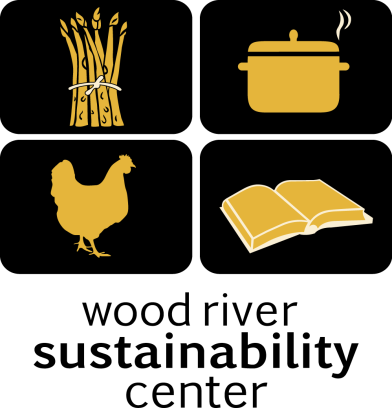 Local Food – Local PeopleSyringa Mountain School Lunch Program March 2018  Thursday, March 1st       Asian Chicken Stir Frywith Brown Rice, Onions, Celery, Carrots, Sourdough Bread and Green Salad, Includes garlic, olive oil. Gluten Free except sourdough. Vegetarian.Friday, March 2nd ~ Sack Lunch    Monday, March 5th          Chicken Noodle SoupChicken, celery, carrots and Green SaladTuesday, March 6th        
 Taco Salad with Grass Fed Beef, Roasted Tomato Salsa and Queso Fresco, Rice and Beans
Includes onions, jalapeños, garlic, tomato and cilantro & Corn Tortilla Chips. Gluten free! Wednesday, March 7th        Veggie Pizza Marinara , Onions, Tomatoes, Cheese. Green SaladThursday, March 8th         Chicken Enchiladas  with Chicken, Onions, peppers, cheese and tomatoes.  With a Green Salad Friday, March 9th ~ Sack Lunch Monday, March 12th      Tomato and Basil Bisque with Sourdough Bread and Green Salad, Includes garlic, olive oil and onion. Gluten Free except sourdough. Vegetarian.Tuesday, March 13th         Taco Salad with Grass Fed Beef, Roasted Tomato Salsa and Queso Fresco, Rice and Beans
Includes onions, jalapeños, garlic, tomato and cilantro & Corn Tortilla Chips. Gluten free! Wednesday, March 14th         Chicken Enchiladas  with Chicken, Onions, peppers, cheese and tomatoes.  With a Green Salad Thursday, March 15th        Twice Baked Potatoes with ChiliWith Potatoes, cheese, bacon, Beef Chili served with a Green Salad Friday, March 16th    ~ Sack Lunch    Monday, March 19th thru Friday, March30th No School – Spring Break    